Funds for NGOsYou are here: Home / Conferences / Momentum for Change: Apply to win Participation in the UN Climate Change Conference in Paris + other benefitsMomentum for Change: Apply to win Participation in the UN Climate Change Conference in Paris + other benefitsJanuary 27, 2015 By fundsforngos 22 Comments Deadline: 25 April 2015The United Nations Climate Change Secretariat is accepting applications for the Momentum for Change Lighthouse Activity which offers several benefits including fully covered participation in the UN Climate Change Conference in Paris.Momentum for Change shines a light on the most innovative, scalable and replicable examples of what people around the world are doing to tackle climate change.
If you’re leading a results-driven project that is successfully addressing climate change, then you can apply for this.Organizations, communities, cities, businesses, governments and others that are taking concrete action on climate change can apply to have their projects recognized as a 2015 Lighthouse Activity.If your project is selected as a winning activity, you will receive a wide range of benefits, including fully covered attendance to the 2015 UN Climate Change Conference in Paris, France; access to policy makers and potential funders during the conference; public recognition by the UN Climate Change secretariat; public relations support and media training; high-quality promotional videos and podcasts; a dedicated page about your project on our website; and graphic assets such as infographics and professional photography.Applicants must chose one of the following four focus areas where their activity is making a difference.Urban PoorWomen for ResultsFinancing for Climate Friendly InvestmentICT SolutionsFor more information, visit this link.Recent PostsTHET Call for Additional Health Partnership Project Grants Request for Information: Citizens for Healthy Communities Project USAID Haiti Seeks Applications for CUCD Program USAID Haiti  Calls Applications for HOME Project USAID Haiti Supports Haitian ministry of Education Featured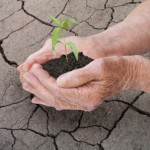 